3 кю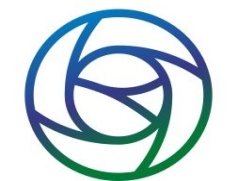 Тати вадзаТати вадзаШомен учиШомен учиШомен учи20ИккёИккёИккёОмотэОмотэИккёИккёИккёУраУраНиккёНиккёНиккёОмотэОмотэНиккёНиккёНиккёУраУраСанкёСанкёСанкёОмотэОмотэСанкёСанкёСанкёУраУраЁнкеЁнкеЁнкеОмотэОмотэЁнкеЁнкеЁнкеУраУраИрими нагеИрими нагеИрими нагеИрими нагеИрими нагеКотэ гаесиКотэ гаесиКотэ гаесиКотэ гаесиКотэ гаесиСихо нагэСихо нагэСихо нагэОмотэОмотэСихо нагэСихо нагэСихо нагэУраУраУде киме нагэУде киме нагэУде киме нагэКайтэн нагэ учиКайтэн нагэ учиКайтэн нагэ учиОмотэОмотэКайтэн нагэ учиКайтэн нагэ учиКайтэн нагэ учиУраУраКайтэн нагэ сотоКайтэн нагэ сотоКайтэн нагэ сотоОмотэОмотэКайтэн нагэ сотоКайтэн нагэ сотоКайтэн нагэ сотоУраУраТэнчи нагэТэнчи нагэТэнчи нагэТэнчи нагэТэнчи нагэКокю нагэКокю нагэГенкиГенкиГенкиКокю нагэКокю нагэТэгурумаТэгурумаТэгурумаДзю вадзаДзю вадзаДзю вадзаДзю вадза6Тати вадзаТати вадзаЁкомэн учиЁкомэн учиЁкомэн учиЁкомэн учи16ИккёИккёИккёОмотэОмотэОмотэИккёИккёИккёУраУраУраНиккёНиккёНиккёОмотэОмотэОмотэНиккёНиккёНиккёУраУраУраСанкёСанкёСанкёОмотэОмотэОмотэСанкёСанкёСанкёУраУраУраИрими нагеИрими нагеИрими нагеИрими нагеИрими нагеИрими нагеКотэ гаесиКотэ гаесиКотэ гаесиКотэ гаесиКотэ гаесиКотэ гаесиСихо нагэСихо нагэСихо нагэОмотэОмотэОмотэСихо нагэСихо нагэСихо нагэУраУраУраУде киме нагэУде киме нагэУде киме нагэКайтэн нагэ учиКайтэн нагэ учиКайтэн нагэ учиОмотэОмотэОмотэКайтэн нагэ учиКайтэн нагэ учиКайтэн нагэ учиУраУраУраТэнчи нагэТэнчи нагэТэнчи нагэТэнчи нагэТэнчи нагэТэнчи нагэКокю нагэКокю нагэГенкеГенкеГенкеГенкеКокю нагэКокю нагэТэгурумаТэгурумаТэгурумаТэгурумаДзю вадзаДзю вадзаДзю вадзаДзю вадза66Тати вадзаТати вадзаКататэ дори ай ханмиКататэ дори ай ханмиКататэ дори ай ханми19ИккёИккёИккёОмотэОмотэИккёИккёИккёУраУраНиккёНиккёНиккёОмотэОмотэНиккёНиккёНиккёУраУраСанкёСанкёСанкёОмотэОмотэСанкёСанкёСанкёУраУраИрими нагеИрими нагеИрими нагеИрими нагеИрими нагеКотэ гаесиКотэ гаесиКотэ гаесиКотэ гаесиКотэ гаесиСихо нагэСихо нагэСихо нагэОмотэОмотэСихо нагэСихо нагэСихо нагэУраУраУде киме нагэУде киме нагэУде киме нагэКайтэн нагэ учиКайтэн нагэ учиКайтэн нагэ учиОмотэОмотэКайтэн нагэ учиКайтэн нагэ учиКайтэн нагэ учиУраУраКайтэн нагэ сотоКайтэн нагэ сотоКайтэн нагэ сотоОмотэОмотэТэнчи нагэТэнчи нагэТэнчи нагэТэнчи нагэТэнчи нагэКокю нагэКокю нагэГенкеГенкеГенкеКокю нагэКокю нагэМаеМаеМаеКокю нагэКокю нагэХикиХикиХикиКокю нагэКокю нагэНинтенНинтенНинтенТати вадзаТати вадзаКататэ дори гяку ханмиКататэ дори гяку ханмиКататэ дори гяку ханми21ИккёИккёОмотэОмотэОмотэИккёИккёУраУраУраНиккёНиккёОмотэОмотэОмотэНиккёНиккёУраУраУраСанкёСанкёОмотэОмотэОмотэСанкёСанкёУраУраУраИрими нагеИрими нагеБазаБазаБазаИрими нагеИрими нагеВариантВариантВариантКотэ гаесиКотэ гаесиКотэ гаесиКотэ гаесиКотэ гаесиСихо нагэСихо нагэОмотэОмотэОмотэСихо нагэСихо нагэУраУраУраУде киме нагэУде киме нагэКайтэн нагэ учиКайтэн нагэ учиОмотэОмотэОмотэКайтэн нагэ учиКайтэн нагэ учиУраУраУраКайтэн нагэ сотоКайтэн нагэ сотоОмотэОмотэОмотэКайтэн нагэ сотоКайтэн нагэ сотоУраУраУраТэнчи нагэТэнчи нагэТэнчи нагэТэнчи нагэТэнчи нагэКокю нагэКокю нагэКокю нагэГенкеГенкеКокю нагэКокю нагэКокю нагэМаеМаеКокю нагэКокю нагэКокю нагэМакиМакиКокю нагэКокю нагэКокю нагэНинтенНинтенТати вадзаТати вадзаРётэ дориРётэ дориРётэ дори11ИккёИккёИккёОмотэОмотэИккёИккёИккёУраУраИрими нагеИрими нагеИрими нагеИрими нагеИрими нагеКотэ гаесиКотэ гаесиКотэ гаесиКотэ гаесиКотэ гаесиСихо нагэСихо нагэСихо нагэОмотэОмотэСихо нагэСихо нагэСихо нагэУраУраУде киме нагэУде киме нагэУде киме нагэТэнчи нагэТэнчи нагэТэнчи нагэТэнчи нагэТэнчи нагэКокю нагэКокю нагэГенкеГенкеГенкеКокю нагэКокю нагэМакиМакиМакиКокю нагэКокю нагэНинтенНинтенНинтенКокю нагэКокю нагэТэрифунэТэрифунэТэрифунэТати вадзаТати вадзаКататэ рётэ дориКататэ рётэ дори16ИккёИккёОмотэОмотэИккёИккёУраУраНиккёНиккёОмотэОмотэНиккёНиккёУраУраИрими нагеИрими нагеИрими нагеИрими нагеКотэ гаесиКотэ гаесиКотэ гаесиКотэ гаесиСихо нагэСихо нагэОмотэОмотэСихо нагэСихо нагэУраУраУде киме нагэУде киме нагэКайтэн нагэ сотоКайтэн нагэ сотоОмотэОмотэКайтэн нагэ сотоКайтэн нагэ сотоУраУраКокю нагэКокю нагэГенкеГенкеКокю нагэКокю нагэМаеМаеКокю нагэКокю нагэМакиМакиХикиХикиНинтенНинтенТати вадзаТати вадзаКата дори мэн учиКата дори мэн учиКата дори мэн учи8ИккёИккёИккёОмотэОмотэИккёИккёИккёУраУраИрими нагеИрими нагеИрими нагеИрими нагеИрими нагеКотэ гаесиКотэ гаесиКотэ гаесиКотэ гаесиКотэ гаесиСихо нагэСихо нагэСихо нагэОмотэОмотэСихо нагэСихо нагэСихо нагэУраУраУде киме нагэУде киме нагэУде киме нагэКокю нагэКокю нагэМаеМаеМаеТати вадзаТати вадзаКата дориКата дориКата дори12ИккёИккёОмотэОмотэОмотэИккёИккёУраУраУраНиккёНиккёОмотэОмотэОмотэНиккёНиккёУраУраУраИрими нагеИрими нагеИрими нагеИрими нагеИрими нагеКотэ гаесиКотэ гаесиКотэ гаесиКотэ гаесиКотэ гаесиСихо нагэСихо нагэОмотэОмотэОмотэСихо нагэСихо нагэУраУраУраУде киме нагэУде киме нагэБазаБазаБазаУде киме нагэУде киме нагэВариантВариантВариантКокю нагэКокю нагэКокю нагэГенкеГенкеВариантВариантТати вадзаТати вадзаЧудан цкиЧудан цкиЧудан цки15ИккёИккёИккёОмотэОмотэИккёИккёИккёУраУраНиккёНиккёНиккёОмотэОмотэНиккёНиккёНиккёУраУраСанкёСанкёСанкёОмотэОмотэСанкёСанкёСанкёУраУраИрими нагеИрими нагеИрими нагеИрими нагеИрими нагеКотэ гаесиКотэ гаесиКотэ гаесиКотэ гаесиКотэ гаесиСихо нагэСихо нагэСихо нагэОмотэОмотэСихо нагэСихо нагэСихо нагэУраУраУде киме нагэУде киме нагэУде киме нагэКайтэн нагэ учиКайтэн нагэ учиКайтэн нагэ учиОмотэОмотэКайтэн нагэ учиКайтэн нагэ учиКайтэн нагэ учиУраУраТэнчи нагэТэнчи нагэТэнчи нагэТэнчи нагэТэнчи нагэКокю нагэКокю нагэГенкеГенкеГенкеТати вадзаТати вадзаДжодан цки1Котэ гаесиКотэ гаесиКотэ гаесиТати уширо вадзаТати уширо вадзаУширо рётэ дориУширо рётэ дориУширо рётэ дориУширо рётэ дори18ИккёИккёИккёОмотэОмотэОмотэИккёИккёИккёУраУраУраНиккёНиккёНиккёОмотэОмотэОмотэНиккёНиккёНиккёУраУраУраСанкёСанкёСанкёОмотэОмотэОмотэСанкёСанкёСанкёУраУраУраИрими нагеИрими нагеИрими нагеИрими нагеИрими нагеИрими нагеКотэ гаесиКотэ гаесиКотэ гаесиКотэ гаесиБазаБазаКотэ гаесиКотэ гаесиКотэ гаесиКотэ гаесиВариантВариантСихо нагэСихо нагэСихо нагэОмотэОмотэОмотэСихо нагэСихо нагэСихо нагэУраУраУраУде киме нагэУде киме нагэУде киме нагэКайтэн нагэ учиКайтэн нагэ учиКайтэн нагэ учиОмотэОмотэОмотэКайтэн нагэ учиКайтэн нагэ учиКайтэн нагэ учиУраУраУраТэнчи нагэТэнчи нагэТэнчи нагэТэнчи нагэТэнчи нагэТэнчи нагэКокю нагэКокю нагэГенкеГенкеГенкеГенкеКокю нагэКокю нагэВариантВариантВариантВариантДзю вадзаДзю вадзаДзю вадзаДзю вадзаДзю вадза6Сувари вадзаСувари вадзаШомэн учиШомэн учи11ИккёИккёОмотэОмотэИккёИккёУраУраНиккёНиккёОмотэОмотэНиккёНиккёУраУраСанкёСанкёОмотэОмотэСанкёСанкёУраУраИрими нагеИрими нагеИрими нагеИрими нагеКотэ гаесиКотэ гаесиКотэ гаесиКотэ гаесиСихо нагэСихо нагэОмотэОмотэСихо нагэСихо нагэУраУраКайтэн нагэ сотоКайтэн нагэ сотоОмотэОмотэСувари вадзаСувари вадзаКата ториКата тори2ИккёИккёОмотэОмотэИккёИккёУраУраХанми  хантати  вадзаХанми  хантати  вадзаКататэ дори гяку ханмиКататэ дори гяку ханми5Ирими нагеИрими нагеИрими нагеИрими нагеКотэ гаесиКотэ гаесиКотэ гаесиКотэ гаесиСихо нагэСихо нагэОмотэОмотэСихо нагэСихо нагэУраУраКайтэн нагэ учиКайтэн нагэ учиОмотэОмотэСейдзаСейдзаРётэ дориРётэ дори4Кокю xоКокю xоБазаБазаКокю xоКокю xоВариант 1Вариант 1Вариант 2 За локтиВариант 2 За локтиВариант 3Вариант 3Танто дориТанто дориЧудан цкиЧудан цки2Котэ гаесиКотэ гаесиКотэ гаесиКотэ гаесиСихо нагэСихо нагэУраУра